Herregård Maximal tai emulsiniai dažai, kurių pagrindą sudaro akrilas ir vandeniu skiedžiamas alkidas. Sudėtyje yra konservantų, apsaugančių medieną nuo juodojo grybelio. „Herregård Maximal“ yra patvarūs ir blizgantys aukščiausios kokybės dažai, kurie suteikia medienai unikalią apsaugą nuo oro sąlygų ir saulės spindulių. „Maximal“ gali būti naudojamas ant naujos, senos, beicuotos, dažytos ar impregnuotos medienos. Galima naudoti ant gruntuoto metalo.FIZINIAI DUOMENYSINSTRUKCIJADENGIMO INSTRUKCIJAPaviršius turi būti neriebaluotas, švarus ir sausas. Nauja mediena, kuri buvo neapdorota ilgiau nei 4–6 savaites, nuvalyta „Gjøco Husvask“ ir metaliniu šepečiu, kad būtų pašalinti birūs medienos pluoštai. Anksčiau apdorota mediena valoma „Gjøco Kraftvask“ (vykdykite naudojimo instrukcijas ant pakuotės). Seni birūs dažai / dėmės pašalinami metaliniu šepečiu / grandant glaistykle. Paviršiai, užkrėsti juoduoju grybeliu, yra apdorojami antigrybelinėmis priemonėmis. Nauja, paruošta ar gruntuota mediena dengiama dviem produkto sluoksniais.SluoksniaiHerregård Maximal yra paruoštas naudojimui ir paprastai neturėtų būti skiedžiamas. Nauja  neobliuota mediena padengiama 2 sluoksniais, o nauja obliuota mediena - 3 sluoksniais. Anksčiau   nudažyta, beicuota mediena 1–2 sluoksniais, jei reikia, 3 sluoksniais..SandėliavimasGabendami dažus laikykite sandariai uždarytus, vertikalioje padėtyje.Laikykite produktą sausoje, šiltoje patalpojeAvfallshåndteringProduktą draudžiama pilti į kanalizaciją ar vandens telkinius, tai pat, bet kur specialiai tam nepritaikytose vietose. Produktas turi būti utelizuojamas kaip statybinė atlieka.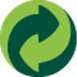 Pakuotės0,68, 2,7 ir 9 litrų.SAUGASkaitykite informaciją ant pakuotės.Šiame duomenų lape pateikta informacija yra pagrįsta laboratoriniais tyrimais ir praktine patirtimi. Kadangi produktų naudojimo sąlygos dažnai nepriklauso nuo mūsų galimybių, mes negalime garantuoti nieko, išskyrus produkto kokybę. Produktai pristatomi laikantis bendrųjų pardavimo, pristatymo ir aptarnavimo sąlygų, nebent raštu būtų susitarta kitaip. Mes pasiliekame teisę pakeisti pateiktus duomenis be išankstinio įspėjimo. .	Utgitt av Gjøco ASTipas:Unikalus hibridinis produktas, pagamintas maišant akrilą, alkidus bei vandenį.Bazės:Hvit, A, B, C, oker, gul, klar rød ir oksydrød bazėBlizgumas:25-35Klampumas (P):130-150Santykinis svoris (kg/l):Ca. 1,2Kietosios dal. (volum %):Ca. 38VOC:EU ribinė produkto vertė (kat. A/d): 130 g/l (2010).Produkto LOJ yra <30 g/l VOC.Dengimas:Teptukas, volelis, pulverizatoriusSkiedimas/ plovimas:VanduoŠlapios plėvelės storis:90-110 mikronaiSausos plėvelės storis:40-50 mikronaiIšeiga:Neapdorotas medis 7-10 m²/litru, obliuotas. 10-12 m²/literAukšto slėgio purkštuvu:Aukšto slėgio purkštuvu:Purkštukas:0.018"Purškimo kampas:65°-80°Slėgis:150 - 180 kg/cm²Temperatūra-drėgmė (23 °C, 50% R.H.):Džiūvimas tarp sluoksnių:1-2 valandos. Priklauso nuo temperaturos, drėgmės ir oro sąlygų.Minimali darbo aplinkos temperatūra. C:+ 5°C.